Σε επιφυλακή για την αντιμετώπιση της έντονης χιονόπτωσης ο Δήμος ΛαμιέωνΣας ενημερώνουμε ότι αυτήν την ώρα επικρατεί έντονη χιονόπτωση σε όλη την έκταση του Δήμου Λαμιέων.Συνιστούμε στους δημότες να αποφεύγουν άσκοπες μετακινήσεις και σε περίπτωση που χρειαστεί να μετακινηθούν, πρέπει να είναι εφοδιασμένοι με αντιολισθητικές αλυσίδες ή χιονοκουβέρτες που θα χρησιμοποιούν κατά περίπτωση.Ο Δήμος Λαμιέων είναι σε επιφυλακή και με τα διαθέσιμα μέσα παρεμβαίνει για τον καθαρισμό των δρόμων και την ρίψη άλατος. Από την Αστυνομική Διεύθυνση Φθιώτιδας έχει ζητηθεί η λήψη όλων των αναγκαίων μέτρων ώστε να αποφευχθούν κυκλοφοριακά προβλήματα, ιδιαίτερα στον αστικό ιστό της πόλης.Για ιδιαίτερα προβλήματα, οι δημότες μπορούν να επικοινωνούν με το Δήμο Λαμιέων στο τηλέφωνο 22310 22202.Από το Γραφείο Τύπου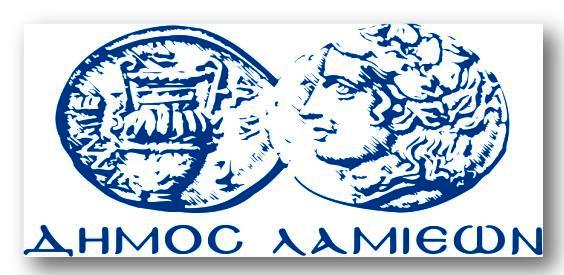 ΠΡΟΣ: ΜΜΕΔΗΜΟΣ ΛΑΜΙΕΩΝΓραφείου Τύπου& Επικοινωνίας                                                Λαμία, 21/12/2017